Муниципальное бюджетное учреждение дополнительного образования «Детско-юношеская спортивная школа №1» городского округа «город Якутск»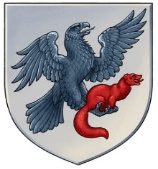 «Дьокуускай куорат» куораттааҕы уокуругун«1 нүɵмэрдээх оҕо спортивнай оскуолата»эбии үɵрэхтээhиҥҥэмуниципальнай бюджет тэрилтэтэ «Дьокуускай куорат» куораттааҕы уокуругун«1 нүɵмэрдээх оҕо спортивнай оскуолата»эбии үɵрэхтээhиҥҥэмуниципальнай бюджет тэрилтэтэ 677000, г. Якутск, ул. Дзержинского 5, тел/факс. (4112)34-14-62, тел. (4112)42-01-05, e-mail: dush1ykt@mail.ruОКПО 55672324                       ОГРН 1021401067687                       ИНН 1435124451                       КПП  143501001     677000, г. Якутск, ул. Дзержинского 5, тел/факс. (4112)34-14-62, тел. (4112)42-01-05, e-mail: dush1ykt@mail.ruОКПО 55672324                       ОГРН 1021401067687                       ИНН 1435124451                       КПП  143501001     677000, г. Якутск, ул. Дзержинского 5, тел/факс. (4112)34-14-62, тел. (4112)42-01-05, e-mail: dush1ykt@mail.ruОКПО 55672324                       ОГРН 1021401067687                       ИНН 1435124451                       КПП  143501001     677000, г. Якутск, ул. Дзержинского 5, тел/факс. (4112)34-14-62, тел. (4112)42-01-05, e-mail: dush1ykt@mail.ruОКПО 55672324                       ОГРН 1021401067687                       ИНН 1435124451                       КПП  143501001         ПРИКАЗ          «____» __________ 2018 г.		   			                    №01-09/_____«О назначении ответственных лиц за ведение официального сайта для размещения информации о государственных(муниципальных) учреждениях.»ПРИКАЗЫВАЮ:Назначить  ответственных за размещение информации на официальном сайте www.bus.qov.ru следующих сотрудников:Бурцева Л.А. -  главный бухгалтер,Качановская О.Е. -  зам.директора  УВР,Романова Л.А. – специалист по кадровой службе;Пестрякова Н.С - специалист по закупкам;Сивцев В.Е. – программист;Саввина А.М. – бухгалтер.Контроль за исполнение данного приказа оставляю за собой.           Директор                                                               Черов В.Г    ПРИКАЗ          «____» __________ 2018 г.		   			                    №01-09/_____«О назначении ответственных лиц за ведение официального сайта для размещения информации о государственных(муниципальных) учреждениях.»ПРИКАЗЫВАЮ:Назначить  ответственных за размещение информации на официальном сайте www.bus.qov.ru следующих сотрудников:Бурцева Л.А. -  главный бухгалтер,Качановская О.Е. -  зам.директора  УВР,Романова Л.А. – специалист по кадровой службе;Пестрякова Н.С - специалист по закупкам;Сивцев В.Е. – программист;Саввина А.М. – бухгалтер.Контроль за исполнение данного приказа оставляю за собой.           Директор                                                               Черов В.Г    ПРИКАЗ          «____» __________ 2018 г.		   			                    №01-09/_____«О назначении ответственных лиц за ведение официального сайта для размещения информации о государственных(муниципальных) учреждениях.»ПРИКАЗЫВАЮ:Назначить  ответственных за размещение информации на официальном сайте www.bus.qov.ru следующих сотрудников:Бурцева Л.А. -  главный бухгалтер,Качановская О.Е. -  зам.директора  УВР,Романова Л.А. – специалист по кадровой службе;Пестрякова Н.С - специалист по закупкам;Сивцев В.Е. – программист;Саввина А.М. – бухгалтер.Контроль за исполнение данного приказа оставляю за собой.           Директор                                                               Черов В.Г    ПРИКАЗ          «____» __________ 2018 г.		   			                    №01-09/_____«О назначении ответственных лиц за ведение официального сайта для размещения информации о государственных(муниципальных) учреждениях.»ПРИКАЗЫВАЮ:Назначить  ответственных за размещение информации на официальном сайте www.bus.qov.ru следующих сотрудников:Бурцева Л.А. -  главный бухгалтер,Качановская О.Е. -  зам.директора  УВР,Романова Л.А. – специалист по кадровой службе;Пестрякова Н.С - специалист по закупкам;Сивцев В.Е. – программист;Саввина А.М. – бухгалтер.Контроль за исполнение данного приказа оставляю за собой.           Директор                                                               Черов В.Г